REPUPLIKA E KOSOVËSKOMUNA E MALISHEVËS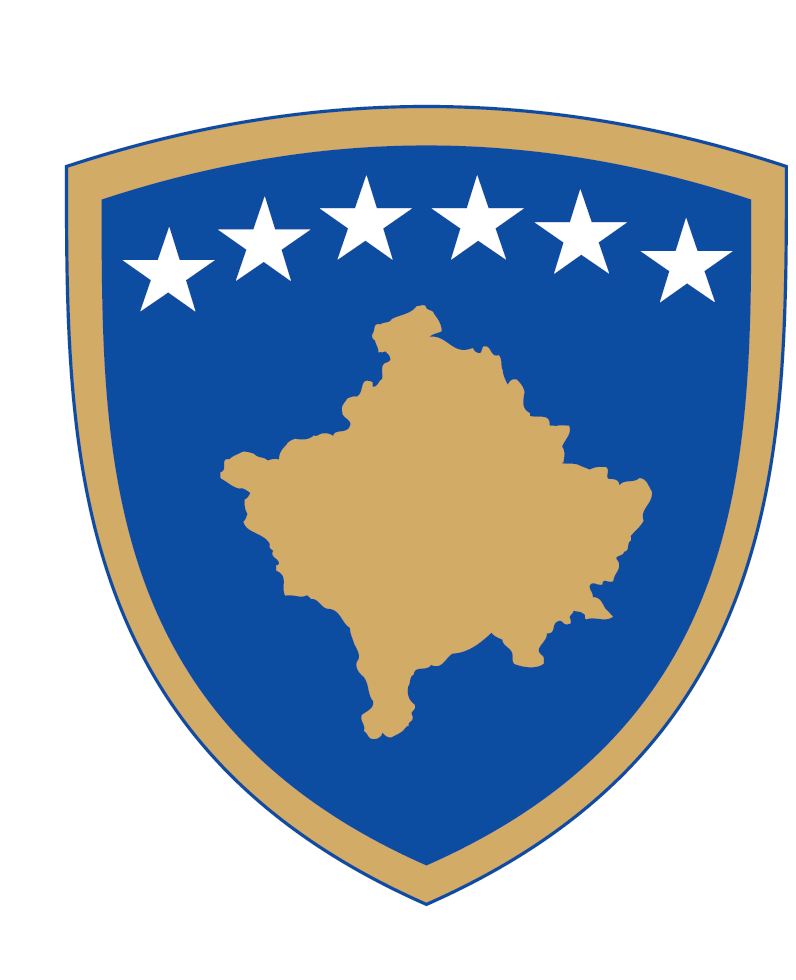 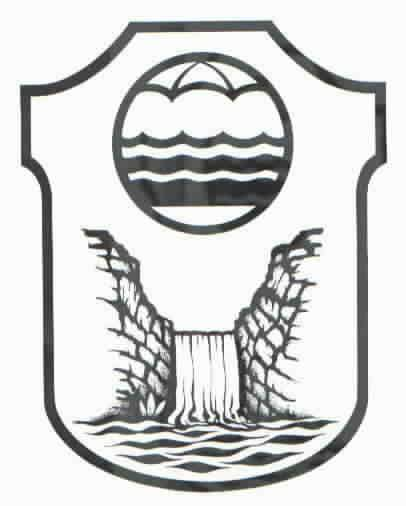 RAPORTI  I  PUNËSJANAR - DHJETOR 2018Hyrje:Drejtoria për Shëndetësi dhe Mirëqenie Sociale, detyrat dhe obligimet e veta i kryen konform Ligjit për Shëndetësi, Udhëzimeve Administrative të Ministrisë së Shëndetësisë dhe në pajtim me Ligjet dhe Udhëzimet Administrative të Ministrisë së Punës. Gjithashtu në Drejtorinë për Shëndetësi dhe Mirëqenie Sociale (DSHMS), punët kryhen konform objektivave të përcaktuara nga Kryetari i Komunës si dhe në harmoni me planin vjetor të punës.Drejtoria për Shëndetësi dhe Mirëqenie Sociale, detyrat i kryen sipas kësaj skeme organizative:Drejtori i drejtorisë,Shefi i drejtorisë,Zyrtari për sigurimin e punëtorëve në botën e jashtme,Zyrtari për përkujdesje të Familjeve të Dëshmorëve, Invalidëve dhe Veteranëve të UÇK-së, si dhe Viktimave Civile të Luftës,Zyrtari për sigurim pensional dhe invalidor, dheZyrtari për shëndet primar publik mental.Skema organizative e Qendrës për Punë Sociale (QPS),Drejtori i Qendrës për Punë Sociale (QPS),Udhëheqësi i skemës së ndihmave sociale,Udhëheqësi i shërbimit social profesional, dhe,Punëtor social.Zyrtari për përkujdesje ndaj Familjeve të Dëshmorëve, Veteranëve dhe Invalidëve të UÇK-së, si dhe Viktimave Civile të Luftës: Zyrtari në fjalë, ka bërë rregullimin e dokumentacionit sipas kërkesave të parashtruara nga familjarët e dëshmorëve, familjarëve të viktimave civile të luftës, rregullim të dokumentacionit për familjarët e të pagjeturve, rregullim të dokumentacionit sipas kërkesave të invalidëve të luftës, të plagosurve civil etj. Trajtimin i kërkesave të kategorive të luftës është bërë sipas rregulloreve dhe ligjit në fuqi. Rregullimi i dokumentacionit për kategoritë e dalura nga lufta ka qenë në fokus të kryerjes së punëve duke i mbajtur kontaktet me zyrën rajonale në Prizren për ti evituar shpenzimet për kategoritë e cekura më lartë.  Ka organizuar akademi përkujtimore si dhe ka marrë pjesë edhe në Këshillat organizative për shënimin e ditës së pavarësisë dhe ditës së çlirimit. Në bashkëpunim me organizatat e dala nga lufta kemi organizuar pushim dhjetë ditorëshe në deti dhe banjën sheruese në Kllokot për familjet e deshmorëve.Kemi ndihmu 74 familje të deshmorëve, me pako ushqimore.Në vijim paraqesim aktivitetin dhe numrin e formularëve – lëndëve të kryera nga zyrtari në fjalë:Zyrtari për sigurimin e punëtorëve në botën e jashtme:Në përgjegjësinë e këtij zyrtari është që të ju përgjigjet kërkesave që kanë të bëjnë me plotësim dokumentacioni, për të punësuarit në botën e jashtme, kryesisht plotësim i dokumentacionit që personi është në jetë, plotësim i formularëve për shtesa të fëmijëve, për pushim mjekësor etj. Në vijim paraqesim aktivitetin dhe numrin e formularëve – lëndëve të kryera nga zyrtari në fjalë:Zyrtari për shëndet primar publik mendor:Koordinimi i punëve dhe aktiviteteve me qendrën e shëndetit mendor në Gjakovë, me qëllim të trajtimit të pacientëve me sëmundje mendore, duke përfshirë sigurimin e terapisë adekuate pastaj transportimin deri në qendrën spitalore të shëndetit mendor në Gjakovë, janë disa nga aktivitetet e kryera nga zyrtarja e shëndetit primar publik mendor.Tabela në vijim pasqyron aktivitetin e zyrtarit në fjalë: Zyrtari për sigurim pensional, invalidor dhe sigurim shëndetësorRregullimi i dokumentacionit sipas kërkesave të palëve e që kanë të bëjnë me lëshimin e vërtetimeve që palët nuk kanë sigurim shëndetësor, vërtetime që nuk janë pensionist në Kosovë, mbajtja e evidencës për rastet sociale dhe kategoritë tjera si dhe furnizimi me barna i këtyre kategorive, janë disa nga aktivitetet dhe punët që zyrtari për sigurim pensional, invalidor dhe sigurim shëndetësor i ka kryer për periudhën raportuese.Kujdesi ndaj pacientëve me regjim dializeKujdesi permanent ndaj pacientëve me regjim dialize, është në përgjegjësinë e Komunës dhe ky shërbim mbikëqyret nga drejtoria për shëndetësi. Numri i pacientëve me regjim dialize të regjistruar ndryshon por, aktualisht transporti për këtë kategori kryhet për 31 pacient të Komunës së Malishevës. Pacientët e kësaj kategorie shërbimet i marrin në spitalin regjional të Prizrenit dhe për pacientët nga Malisheva është i rezervuar ndërrimi i dytë që fillon nga ora 12-të deri në 16-të.Transporti për pacientët me regjim dialize kryhet gjashtë ditë në javë nga e hëna deri të shtunën dhe pandërprerë edhe gjatë ditëve të festave zyrtare.Ky shërbim pacientëve me regjim dialize, kryhet edhe në bashkëpunim me OJQ “ Handikos”, me të cilën Komuna e Malishevës, ka të nënshkruar marrëveshje të bashkëpunimit.  Kujdesi shtëpiak për pacientët me regjim shtratiNjë shërbim tjetër që është në funksion të ofrimit të shërbimeve shëndetësore për pacientët me regjim shtrati, është duke u kryer nga një ekip mobil i profesionistëve shëndetësor. Ekipi mobil i profesionistëve shëndetësor, ju përgjigjet të gjitha kërkesave që vijnë nga qytetarët duke ju ofruar shërbimet shëndetësore në shtëpi varësisht prej natyrës së sëmundjes. Kjo bëhet e mundur në saje të rritjes së stafit të profesionistëve shëndetësor e cila është bërë në koordinim me OJQ “ Handikos”, me seli në Malishevë dhe në saje të marrëveshjes së bashkëpunimit me këtë organizatë jo qeveritare.Masat në parandalimin dhe luftimin e Etheve Hemorragjike Krime Kongo (EHKK)Padyshim që parandalimi dhe luftimi i etheve hemorragjike krime kongo, është sfida e veçantë e institucioneve lokale duke filluar nga Kryetari i Komunës dhe drejtoritë përkatëse të involvuarar sipas detyrës zyrtare në procesin e parandalimit dhe luftimit të etheve hemorragjike krime kongo.Në këtë drejtim, drejtoria për shëndetësi dhe mirëqenie sociale, ka qenë koordinuese e të gjitha aktiviteteve për parandalimin e kësaj sëmundje që qytetarëve të Malishevës ju ka kushtuar shumë madje edhe me humbje të jetëve. Në këtë proces, punët dhe aktivitetet janë koordinuar me drejtorinë për bujqësi, pylltari dhe zhvillim rural, drejtorinë për mbrojte dhe shpëtim, ndërsa koordinimi i aktiviteteve me nivelin qendror deri në periudhën kur po raportohet, ka qenë në nivel të duhur. I gjithë koordinimi i aktiviteteve bëhet në bazë të planit strategjik për parandalimin dhe luftimin e etheve hemorragjike krime kongo. Në këtë drejtim kemi bashkëpunuar me Ministrinë e Shëndetësisë, Ministrinë e Bujqësisë Pylltarisë dhe zhvillimit rural, Agjencinë e Ushqimit dhe Veterinës, Institutin Kombëtar të Shëndetësisë Publike, Institutin Rajonal të Shëndetësisë Publike në Prizren.Masë tjetër në parandalimin dhe luftimin e etheve hemorragjike që është ndërmarrë, është aktiviteti i dezinfektimit selektiv. Mjetet financiare për kryerjen e këtij aktiviteti, janë siguruar nga Komuna e Malishevës. Janë përfshirë këto fshatra: Astrazup, Maxharrë, Malishevë, Kërvasari, Lladrovc, Senik, Carrallukë, Turjakë, Lumishtë, Mirushë, Bellanicë, Temeqinë, Gurbardh, Burim, Dragobil, Gurishtë, Pagarushë, Marali dhe lagja e Dreagobilit që njihet si Pallankë.Meqë mjetet financiare kanë qenë të limituara, janë përzgjedhur lokalitetet dhe vendbanimet të cilat cilësohen si zona endemike si dhe varësisht nga është paraqitur numri më i madh i pickimeve nga rriqrat.Ndërsa fshatrat tjera janë përfshirë në projëktin e dezinsektimit të cilin e ka përkrahur Ministria e Bujqësisë, Pylltarisë dhe Zhvillimit Rural.Efektet e këtij aktiviteti janë vërejtur në aspektin pozitiv dhe deri në kohën kur po bëhet ky raport gjendja paraqitet e qetë.Ndër aktivitetet tjera veçojmë: sensibilizimi dhe vetëdijesimi i popullatës, në veçanti i grup-moshave me të ekspozuara ndaj rrezikut të pickimit nga rriqrat, pra, nxënësit e shkollave fillore të mesme të ulëta janë përfshirë në aktivitetin e mbajtjes së ligjëratave se si të mbrohen nga virusi vdekjeprurës i etheve hemorragjike krime kongo. Këtë aktivitet e kanë kryer me përkushtim të veçantë profesionistët shëndetësor të QKMF “ Dr. Shpëtim Robaj” në Malishevë. Aktiviteti i sensibilizimit dhe vetëdijesimit të nxënësve është përkrahur edhe nga profesionistët shëndetësor të Institutit Rajonal të Shëndetit Publik në Prizren.Është bërë zgjatja e orarit të njësisë së laboratorit në QKMF, ku profesionistët e kësaj njësie kanë punuar deri në ora 22 për ti kryer analizat për të gjithë pacientët që janë lajmëruar me pickim nga rriqrat.Masat të cilat janë ndërmarrë, kanë ndikuar ndjeshëm që deri në këtë periudhë nuk është shënuar asnjë rast me infeksion nga ky virus dhe nuk ka asnjë që ka përfunduar me fatalitet. Situata do të përcillet me përkushtim deri në përfundimin e sezonës së etheve hemorragjike krime kongo. Në vazhdim do ta paraqesim ecurinë e etheve hemoragjike për vitin 2018:Duke qenë se komuna Malishevës ndër vite ballafaqohet me problemin e EHKK, Qendra Kryesore e Mjekesisë Familjare në Malishevë, bartë barrën kryesore për edukimin e komunitetit, përcjelljen e pacientëve me pickim nga rriqrat, diagnostifikimin e saktë, udhëzimin me kohë në kujdesin sekondar sipas indikacioneve dhe raportimin përgjatë gjith vitit në IKSHP. Kjo sfidë në komunën tonë ka mobilizar stafin shëndetësorë që t´i kushtohet rëndësi parandalimit, duke filluar me masa si: edukim dhe propagandë shëndetësore në lidhje me seriozitetin e sëmundjes. Rrjedhimisht kjo gjendje për vitin 2018 prezantohet me këto aktivitete: Ligjerata nga stafi i QKMF-së në të gjitha shkollat e komunës tonë të realizuara gjatë muajit Prill(të ngazhuar 11 profesionist shëndetësorë), Puna me dy ndrrime në Laborator për 7 ditë të javës gjatë 3 muajve në sezonën e verës.Dokumentimi dhe raportimi ditorë në IRSHP-Prizren, në drejorinë e QKMF-së, DSHMS dhe  në zyrën për informim në Kuvendin Komunal Malishevë.Gjithësej 1234  raste të paraqitura gjatë këtij viti, numri më i madh i rasteve vin nga fshatrat  Malishevë, Carrallukë, Drenovc ku bazuar në numrin e banorëve konsiderohen shifra të arsyeshme. Të udhëzuar në Klinikën Infektive Prishtinë, 9 pac., zero raste të konfirmuar si EHKK, zero vdekje. Rasti i parë i paraqitur këtë vit është më 4 Janar, numri më i madh i rasteve në Maj-Korrik, rasti i fundit me 05.XII. 2018. Duhet cekur se edukimi shëndetësore i komunitetit dhe  dezinsektimi fushave  mbeten metoda më efikase dhe kanë qenë të suksesshme këto vitet e fundit, ku ecuria e EHKK në komunën e Malishevës ka pësuar ndryshime në numrin e pacientëve të cilët janë udhëzuar në Klinikën Infektive dhe numrin e vdekjeve nga EHKK, qka nënkupton se rastet janë menaxhuar dhe janë mbajtur në kontrollë. Për të prezantuar gjendjen ndër vite me këtë problem do paraqesim në formë grafike, numrin e rasteve prej viti 2010-2018. Rastet me pickim nga rriqrat, rastet e udhëzuara, rastet e diagnostifikuara si EHKK dhe vdekjet për këtë periudhë. Nga kjo shifet se prej viti 2013 nuk kemi pasur raste me vdekje nga EHKK.Graf. 1.Numri i rasteve të paraqitura në Institucionet shëndetësore, të udhëzuar në Klinikë, ExitusRaport pune i QKMF-së  Dr. “Shpëtim Robaj”   Malishevë  për vitin 2018Raporti vjetor i Qendrës Kryesore të Mjekësisë Familjare për vitin 2018 paraqet zhvillimet kryesore përgjatë gjith vitit, si dhe në formë të detajuar paraqet qëllimet dhe synimet për vitin 2019. Më hollësisht, ky raport ofron një vështrim të gjerë mbi shërbimet që ofron Kujdesi Parësorë Shëndetësorë në Komunën e Malishevës. Qendra Kryesore e Mjekësisë Familjarë në Malishevë, me VI Qendra të Mjekësisë Familjare dhe VII Ambulanca, ofron shërbime 24h, 16h, 8h për qytetarët e komunës së Malishevës dhe për një numër të konsiderushëm të qytëtarve nga komunat përreth, të cilët frekuentojnë dhe marrin shërbime sikur edhe banorët resident. Në qdo institucion shëndetësorë cilësia e shërbimeve përcaktohet në bazë të kuadrave mjekësore ku ne në qendrën tonë kemi fatin të kemi: 3 Specialist  Internistik, 2 Spec. Gjinekolog, 4 Spec. Pediatër, 2 Spec. Stomatolog, 1 Spec. Radiolog, 1 Spec. Biokimist, 3 Spec. Mjek Familjar, 3 Spec. Mjek Familjar në Specializim,7 Mjek të përgjithshëm, dhe kuadri tjetër me shkollim të lartë, shkollim të mesëm, profile të ndryshme si; Teknik Laborant,Tek. Radiolog, Tek.Farmacist, Tek.Stomatolog, dhe Infermierë të përgjithshëm të cilët janë të sistemuar sipas specifikave të shërbimeve (gjithësej: 122 puntorë).  Në përbërjën e stafit në QKMF kemi edhe disa puntorë shëndetësorë me projektin e “OJQ Handikos”, të cilët na ndihmojnë shumë që të ju ofrojmë shërbime shëndetësore. Objektivi ynë është që pacientëve t’iu ofrohet qasje në shërbime shëndetësore në qdo kohë, me theks të veqantë përkujdesje në parandalim, diagnostifikim të saktë, mjekim sipas protokoleve dhe udhëzim me kohë në Kujdesin Sekondar apo Terciar. Qëllimet për të ardhmën, të përforcohen shërbimet ekzistuese, të rritët gama e shërbimeve, të shtohen kapacitet humane, të posedojmë aparaturat më moderne për shërbimet në KPSH, infrastrkturë sipas standarteve në KPSH, ambientë pune të përshtatshëm për staf dhe të pranushëm  për pacientë në  të gjitha institucionet shëndetësore në komunën tonë.IMUNIZIMI/VAKSINIMI 2018Parandalimi i sëmundjeve ngjitëse dhe mbajtja e tyre nën kontroll ka qenë objektiv tjetër në tëcilën është arritur sukses i kënaqshëm më një shkallë të lartë të Imunizimit më 98% të fëmijëve të vaksinuar bazuar në planifikimin vjetorë. Përkundër epidemisë së Fruthit në Kosovë, në komunën tonë nuk kemi evidentuar asnjë rast me këtë sëmundje ngjitëse, kjo falë preventivës që arrihet me anë të vaksinimit dhe kampanjave të realizuara për të informuar dhe evidentuar qdo rast i cili nuk ka vijueshmëri të rregullt në shërbimin e Imunizimit.Vlen të theksohet se e arritur mjaftë e madhe për komunën tonë është funksionalizimi i tri qendrave të vaksinimit,  QMF Kijevë, QMF Bellanicë, QMF Drenovc, ku ofrojnë mbrojtje për sëmundjet ngjitëse për të gjith fëmijët 0 -18 vjeç sipas programit të zgjeruar të Imunizimit.  Këto tri qendra të vaksinimit  kanë filluar punën me 20.02.2018, sipas zonimit mbulojnë 13 fshatra dhe gjatë kësaj periudhe  kanë përfshirë përafërsisht 2000 fëmijë në programin e vaksinimit. Gjithë monitorimi për funksionalizimin e këtyre qendrae është bërë nga shefi i shërbimit:Shkelzen Sahitaj. Këto qendra janë financuar nga projekti AQH me paisje dhe mjete pune në vlerë prej 10.000€. SMUNDSHMËRIA NË KOMUNITETIN TONËGjendja e shendeti publik në komunën tonë pothuajse është e njejtë sikur edhe në të gjithë Kosovën, ku dominojnë Sëmundjet Respiratore në moshat 0-39 vjeç, pasuar nga Sëmundjet Kronike si: Hypertension dhe Diabeti tek moshat > 65 vjeç dhe sëmundjet tjera si problemet e Sistemit Digjestiv, Sëmundjet Muskulo-skeletore, Sëmundjet Malinje, Sëmundjet ngjitëse dhe  Urgjencat tjera që hasen tek të gjitha grup-moshat. Graf.2. Diagnozat më të shpeshta në QKMF në të gjitha institucionet sipas moshës:RAPORTI NË INSTITUTIN KOMBËTAR TË SHËNDETIT PUBLIKRaporti i sëmundjeve ngjitëse dhe sëmundjeve kronike është derguar  në baza javore dhe mujore në Institutin Regjional Prizren, gjithashtu këto të dhëna  janë përdorur brenda institucionit për qëllime krahasuese të smundshmërisë ndër vite. Gjatë vitit 2018 janë evidentuar 822 pacient me Hipertension dhe 265 pacient me Diabet (Insulinë marrës). Vlen të theksohet se gjatë vitit 2018 në QKMF Malishevë është funksionalizuar këshillimorja për pacientë me Hipertension dhe Diabet ku bëhet evidentimi dhe monitorimi pacientëve me qëllim që të prevenohen komplikimet dhe të mbahen në kontrollë këto sëmundje. Mbështetja nga AQH projekti ka mbështetur me pakon e pasijeve dhe pregadijen e sallës dhe njëherit bënë monitorimin për sukseset dhe ngecjet në këtë process. RAPORTI PËR SHERBIME NË QKMF/QMF/AMFRaporti mujor për shërbimet në QKMF, QMF, AMF gjithashtu edhe participimi nëpër shërbime është dorzuar qdo muaj në zyrën e administratës në QKMF dhe tek drejtori i DSHMS.Viti 2018 është përmbyllë me 265.102 vizita dhe shërbime në QKMF/QMF/AMF.  Nga analiza e detajuar e këtij raporti për numrin e pacientëve gjatë vitit 2018 do të prezantojmë disa qështje me rëndësi të cilat kërkojnë vëmendjën e organeve kompetente që të marrin masa dhe të planifikojnë strategji që të  ndryshojnë gjendjen ekzistuese.Përkundër se në ditët e sotme përkujdesja shëndetësore për gruan në moshën reproduktive dhe fëmiun konsiderohet të jetë në një shkallë të lartë, raportet në shërbimin e Gjinekologjisë dhe në shërbimin e Vaksinimit kanë tendencë rënje të vizitave ndër vite. Kjo gjendje e paraqitur është si shkak i natalitetit të ulët në të gjithë Kosovën e pa dyshim edhe në komunën tonë.   Si rrjedhojë kemi numër më të vogël edhe në shërbimin e Vaksinimit ku faktori i parë është planifikimi familjar (rënja e natalitetit) dhe një faktorë tjetër është  migrimi i të rinjëve (mosha 18 vjeç) mbrenda dhe jasht Kosovës gjë që ulë shkallën e vaksinimit në këtë grup-moshë. Graf. 3 Paraqet numrin e pacientëve në Gjinekologji/ VaksinimGraf. 2. Diagnozat  sipas grup-moshës në QKMF/QMF.Një qështje tjetër poashtu me rëndësi që është identifiku dhe vlen të theksohet  në këtë raport është  numri  madh i pacientëve nga komunat tjera të cilët marrin shërbime në qendrat tona e sigurisht kjo qështje duhet të rregullohet nga vendimmarrësit në Kuvendin Komunal, pa  cenuar të drejtën e pacientëve për të marr shërbimin por duke i kategorizuar si pacientë të huaj sipas rregulloreve, përjashtuar rastet Urgjente që janë kalimtare në Institucion. Në Qendrën Kryesore të Mjekësisë Familjare në Malishevë, kemi përzgjedhur mostrën e rastit  prej 10.000 pacientë, të cilët janë vizituar tek Mjeku Familjarë gjatë tre mujorit të fundit, nga kjo rezultoi se 577 pacientë apo 6% prej tyre kanë qenë pacientë nga komunat tjera, kryesisht nga fshatrat e Komunës së Drenasit ku edhe gjeografikisht janë më afër qendrës tonë. Në Qendrën e Mjekësië Familjare në Kijevë kemi përzgjedhur mostrën prej 3500 pacientë, nga ky numër i pacientëve të cilët janë vizituar të Mjeku Familjarë, 1199 pacientë apo 34% prej tyre kanë qenë nga komunat tjera. Në këtë numër dominojnë pacientët nga  fshatrat e Komunës së Klinës. Vlen të  cekët se këta pacientë marrin shërbime sikur edhe qytetarët tanë, marrin medikamentet të cilat sigurohen nga lista e barnave esenciale dhe ato të cilat sigurohen nga Kuvendi Komunal të planifikuara për banorët e komunës tonë, diagnostifikohen në institucionin tonë dhe sipas nevojës  transferohen në Kujdesin Dytësor apo Tretësorë.  Graf.4 QMF Kijevë/QKMF Malishevë.Graf. 4.Numri i pac. nga komunat tjera në QMF/QKMF për periudhën TETOR-DHJETORGjendja e shëndetit Oral në Komunën tonë është një objektivë tjetër e KPSH të cilën tentojmë të arrimë shkallë të lartë të përkujdesjës në preventive dhe në mjekim. Ky shërbim është hulumtuar ndër vite dhe falë edukimit shëndetësorë, vizitave sistematike në shkolla kemi rezultate të knaqëshme ku kontrollat stomatologjike dhe mjekimet përkundër heqjeve të dhëmbëve, kanë shënuarë rritje ndër vite e pa dyshim edhe gjatë këtij viti. Graf.5 pasqyron të dhënat e Vizitave Stomatologjike për periudhën 2015-2018Sektori i Dagnostikës Laboratori  poashtu po ofron gamë të lartë të analizave duke zbatuar udhëzimin administrativ(nr.08/2017) për analiza në KPSH. Në tabelen e radhës do të paraqesim llojin e analizave që janë punuar në Laboratorin tonë gjatë vitit 2018.AKTIVITETET E REALIZUARA Vizita dhe  takimet me stafin në QKMF/QMF/AMF, takimet me shefat e shërbimeve, takime me përfaqsues nga qendra Europiane për Sëmundje Ngjitëse, takime me zyrtarë të projektit AQH. takime me KFOR, takim me Koordinatorin Regjional për Komunikim dhe  Emergjenca, takim me Komisionin për Shëndetësi Komunale, mbledhja e Komisioneve për pranimin e puntorëve, mbledhja e Komisioneve për shqyrtimin e ankesave të pacientëve dhe aktivitete  tjera, të gjitha janë realizuar sipas planit vjetor dhe sipas situatave të paraqitura në Institucion.. Viti 2018 mund të cilësohet si vitë i kuadrave të reja, pasi që disa prej mjekëve egzistus kanë shkuar në specializim dhe është bërë sëvendësimi me kuadro të reja Me qëllim që të jemi në hap me të rejat shkencore në fushën e mjekesisë një pjesë  e konsiderushme e stafit kanë ndjekur trajnime të ndryshme në QKMF dhe jasht sajë. Këto trajnime janë organizuar kryesisht nga AQH projkti, me tematika të ndryshme si: përdorimi i Protokoleve Klinike për Hipertension dhe Diabet, trajnimi i stafit për Kujdesin Geriatrik, trajnimi për pregaditjen e Projekteve, trajnim për Mbikqyrjen Mbështetëse, trajnim i grupit për Master Plan dhe trajnime tjera për stafin menaxherial me qëllim të përmirsimit të performances në Institucionin tonë. Mbrenda instutucionit është ralizuar plani vjetor për zhvillimit të vazhdueshem profesional, i paraparë për vitin 2018 me koordinator: Dr.Abaz Morina-gjinekolog. FURNIZIMI ME MATERIAL DHE APARATURA MJEKËSORESa i përket furnizimit me material sanitar, qendra jonë ka qenë mjaft mirë e furnizuar, kjo falë kontratave të planifikuara dhe të realizuara nga Kuvendi Komunal. Pasiqë lista e barnave esenciale nga Ministria e Shëndetësisë është shumë e kufizuar dhe nuk i mbulon shpenzimet në  Laborator, Stomatologji dhe Urgjencë, ne jemi furnizuar me material të duhur për gjatë gjith vitit nga kontratat të cilat janë menaxhuar nga përgjegjësit, të përcaktuar nga menaxheret në QKMF Malishevë.Gjatë këtij viti janë realizuar këto kontrata:Kontrata për material Stomatologjik( kontratë një vjeçare), Kontrata për material sanitar për Urgjence (kontratë një vjeçare), Kontrata për material Laboratorik (kontratë 2 vjeçare), Kontrata për material administrativ(në nivel vendi), Kontrata për servisimin e Autoambulancave,Kontrata për asgjësimin e mbetjeve medicinale( kontratë në vazhdim nga vitet paraprake)Gjendja me paisje mjekësore ka qenë pjesërisht e mirë, vlenë të theksohet se në kërkesat gjatë këtij viti janë planifikuar paisje mjëksore të cilat do të ndihmonin pacientët në shumë segmente, por procedurat për këto paisje kanë mbaruar po në fund të vitit dhe mbeten në proces të realizimit në fillim të vitit 2019, ku edhe jemi furnizuar me disa nga këto paisje.  Në këto paisje hynë: Ultrazë Gjinekologjik dhe Internistik, EKG, Negatoskop, Karrigë Stomatologjike,  dhe digjitalizimi i Rentgenit që do të jetë një risi për qendrën tonë meqka do të arrihet një shkallë e lartë e saktësisë në diagnostifikim, rrezatim i ulët për staf dhe pacientë, e  njëkohësisht shfrytëzim racional i filmave për RTG. Gjatë këtij viti Institucioni ynë ka pranuar një Autoambulancë për pacientë dhe një Automjet zyrtarë për nevojat e QKMF-së. gjë që ka lëhtësuar punën si për aktivitete zyrtare ashtu edhe për transportin e pacientëve në kujdesin dytësorë.Institucioni ynë këtë vit është paisur pjesërisht me inventarë , është ndërhyrë në sistemin e Kamerave, është realizuar Shenjëzimi i Institucionit,  stafi është paisur  me Uniforma për punë dhe Libreza sanitare, është bërë edhe rrethimi dhe shtrimi me kubëza i oborrit të AMF Llozicë, janë bërë disa renovime minimale nëpër QMF dhe AMF  përkundër se gjendja fizike e objekteve dhe nevoja për krijimin e kushteve të favorshme të punës, vazhdon te mbetet  nevojë e pa plotësuar. BASHKËPUNIMI ME DONATORË 2018Siq edhe e kemi potencuar në hyrje të këtij raporti, ne jemi në vitin katërt në bashkpunim me donatorin AQH (projekt Zvicrran) i cili ka si qëllim të mbështes institucionet shëndetësore që të ofrojnë shërbime të qasëshme dhe cilësore, në theks të veqant kujdes për pacientët me sëmundje kronike si Diabet dhe Hipertension. Falë kësaj mbështetje qendra jonë ka fituar projektin e parë për kompletimin e tri qendrave të vaksinimit, ku janë kompletuar me të gjitha mjetet e nevojshme për punë.  Në haspirën e QKMF-së është renovuar një sallë për pacientët me Diabet dhe Hipertension, është kompletuar me paisje si; Karriga, Tavolina, TV. Llaptop, Videoprojektor, aparate për matjen e Glikemisë(jo invaziv), aparate për matjen e Tensionit, aparat për Laborator(HbA1c), EKG, dhe mjete tjetra për nevojat e pacientëve. Këndet e edukimit të paisura  me TV, Tavolina, Karrige, Tabela për broshura dhe mjete tjera janë kompletura në tri QMF dhe në QKMF. Të gjitha Qendrat e Mjekësisë Familjare janë kompletura me paisje dhe mjete për punë,si: Otoskop, Oftalmoskop, Tabela Oftalmogjike, Peshore, Reflektore dhe shumë mjete tjera përcjellëse.  Me  projektin AQH tani jemi në fazën e realizimit dhe prezantimit të  projektit të dytë ku kemi paraparë  renovimin e QMF-së Kijeve përfshirë edhe nxemjën qendrore, projekt i cili kap vlerën prej  22.659 €. Përkundër përpjekjeve që kemi bërë që të fitojmë donacione tjera,  konkretisht kërkesë në Ministrin e Shëndetësisë për një Autoambulancë, as gjatë këtij viti nuk kemi arritur ta gëzojmë mbështetjen ne si institucion. QKMF Malishevë  ka pranuar një Autoambulancë të tipit Mercedes, donacion nga bashkqytetari ynë.Si përfundim vlene të theksohet se gjatë këtij viti  Qendra Kryesore e Mjekesisë Familjare në  Malishevë sëbashku me rrjetin e QMF-ve, dhe AMF-ve, ka qenë e mbuluar mirë me puntorë shëndetesorë, falë projektit me Handikos, projekt i mbështetur nga Komuna Malishevës. Institucionet shëndetsore  ofrojnë shërbime në të gjitha fshatrat, duke realizuar vizita shtëpiake, përcjelljen e vazhdueshme të pacienteve deri në trajtimin definitiv, mbrenda dhe jashtë shtetit( Shqipëri, Maqedoni, etj) sipas nevojes së komunitetit.OBJEKTIVAT PËR VITIN 2019 Përkundër angazhimeve tona që Institucionet tona të jenë të kompletuara me paisje bazike dhe mjete për punë, infrastruktura ekzistuese si  në QKMF ashtu edhe në  QMF dhe AMF, nuk  plotësonë  standartin e kërkuar si për stafin ashtu edhe për pacientët të cilët frekuentojnë këto institucione. Gjendja në disa QMF  pjesërisht është e mirë  e në disa të tjera kërkohet ndërhyrje që nga themeli. Në vazhdim po paraqesim listën e problemeve specifike  për QKMF/ QMF/AMFAKTIVITETE SPECIFIKE PËR VITIN 2019EDUKIMI DHE PROMOVIMI SHËNDETESORË NË SHKOLLA DHE NË KOMUNITETVIZITAT SISTEMATIKE NË SHKOLLAEDUKIMI I VAZHDUESHËM PROFESIONAL PER STAFIN NE QKMF/QMF/AMFTË DOMOSDOSHME PËR VITIN 2019KONTRATA PËR MATERIAL STOMATOLOGJIKKONTRATA PËR MATERIALIN I CILI MUNGON NGA LISTA ESENCIALE E BARNAVE KONTRATA PËR MATERIAL ADMINISTRATIVKONTRATA PËR MATERIAL HIGJIENIKKONTRATA PËR UNIFORMA TË STAFITKONTRATA PËR SERVISIMIN E AUTOAMBULANCAVEKONTRATA PËR SERVISIMIN E APARATURAVE MJEKËSOREKONTRATA PËR LIBREZA SANITAREKONTRATA PËR OKSIGJENO- TERAPI SERVISIMI I BOCAVE PËR FIKJEN E ZJARRITDEZINSEKTIMI DHE DERATIZIMI I INSTITUCIONEVEData:06.02.2019Për:Kryetarin e Komunë z. Ragip BegajNga:”Drejtoria për Shendetësi dhe Mirëqenie Sociale’’ MalishevëLënda:Raport pune për vitin 2018               Aktiviteti – puna me palë          Numri i pacientëveSigurimi i terapisë ampullore                     25                      -Plotësimi i aplikacioneve për trajtim jashtë QKUK-së,                    58Nr.Pershkrimi i punes me palëNr. pacientëve1Numri i vërtetimeve që palët nuk kanë sigurim shëndetësor gjatë kësaj periudhe kohore është1702Numri i vërtetimeve që palët marrin pension për periudhën janar – dhjetor është743Numri i familjeve që janë ndihmuar me barna në këtë periudhë është380Diagnozat0 -3940 -64>65Hipertension&SKV3.7%25.0%44.0%Diabeti5.0%3.9%9.6%S.Respirator57.2%27.9%19.3%S.Digjestiv16.7%7.8%7.2%S.Muskuloskeletal7.9%21.1%13.9%Tjera14.0%14.2%6.0%QKMF MALISHEVEQMF KIJEVEQMF BELLANICERESURSE HUMANE(STOMATOLOG, MJEK, INFER.)RENOVIMI NGA DONATORI RENOVIMI I DHOMES PER INFUZIONENDERTIMI I URGJENCESNXEMJA NGA  DONATORI AQHNDRRIMI I DRITAREVERENOVIMI I QKMF-SENDERHYRJE NE QATI NGA K.KNXEMJA QENDROREASHENSORI APARATURE MJEKSOREAUTOAMBULANCESISTEMI I UJIT TE NGROHTEINVENTAR PER ORDINANCAAPARATURE MJEKESORERREGULLIMI I HAPSIRES  JASHT INSTITUCIONITAUTOAMBULANCERESURSE HUMANE PER TE PUNUAR ME DY NDRRIME, INVENTAR PER ORDINANCARESURSE HUMANE(VOZITES)STOMATOLOG DHE ASISTENT TE STOMATOLOGJISEAPARATURE RESURSE HUMANE(VOZITES)STOMATOLOG DHE ASISTENT TE STOMATOLOGJISEFUNKSIONALIZIMI I SISTEMIT SISHRESURSE HUMANE(VOZITES)STOMATOLOG DHE ASISTENT TE STOMATOLOGJISEAUTOAMBULANCARESURSE HUMANE(VOZITES)STOMATOLOG DHE ASISTENT TE STOMATOLOGJISEGARAZHA PER AUTOAMBULANCARESURSE HUMANE(VOZITES)STOMATOLOG DHE ASISTENT TE STOMATOLOGJISEQMF DRENOVCQMF PANORCQMF PAGARUSHEAPARATUREEKG,OKSIGJENATOR, DEFIBRILATORAPARATUREEKG,OKSIGJENATOR, DEFIBRILATORAPARATUREEKG,OKSIGJENATOR, DEFIBRILATORRESURSE HUMANE (STAF TEKNIK)SISTEMI I UJIT TE NGROHTESISTEMI I NGROHJES QENDRORESISTEMI I NGROHJES QENDRORESISTEMI I NGROHJES QENDRORESHTEGU PER PACIENTE ME KARROCASHTEGU PER PACIENTE ME KARROCARESURSE HUMANE (STAF TEKNIK)RREGULLIMI I HAPSIRES JASHT QMF-SEAMF LLAZICEAMF LUBIZHDEAMF CARRALLUKEAMF DRAGOBILAPARATUREEKG,OKSIGJENATOR, DEFIBRILATORAPARATUREEKG,OKSIGJENATOR DEFIBRILATORAPARATUREEKG,OKSIGJENATOR DEFIBRILATORAPARATUREEKG,OKSIGJENATOR DEFIBRILATORSISTEMI I UJIT TE NGROHTESISTEMI I UJIT TE NGROHTESISTEMI I UJIT TE NGROHTESISTEMI I UJIT TE NGROHTESISTEMI I UJIT TE NGROHTESISTEMI I UJIT TE NGROHTESISTEMI I UJIT TE NGROHTENGJYROSJE E OBJEKTITSISTEMI I NGROHJES QENDRORESISTEMI I NGROHJES QENDRORESISTEMI I NGROHJES QENDRORESISTEMI I NGROHJES QENDRORERESURSE HUMANE(STAF TEKNIK)RESURSE HUMANE(STAF TEKNIK)RESURSE HUMANE(STAF TEKNIK)RESURSE HUMANE(STAF.MJEKSORE, STAF INF. STAF TEKNIK)RRETHOJE E SHKALLEVERRETHOJE SHKALLEVEPAISJE PER FUNSKIONALIZIMIN E VAKSINIMIT QMF TERPEZEAMF KRVASARIAMF LLAPQEVEAMF BERISHEOBJEKTI NE TERESI NUK I PLOTESON KUSHTET PER PUNEOBJEKTI PJESERISHT I PLOTESON KUSHTET PER PUNE(NE HAPSIREN E SHKOLLES)OBJEKTI PJESERISHT I PLOTESON KUSHTET PER PUNEOBJEKTI PJESERISHT I PLOTESON KUSHTET PER PUNERaporti Mujor-JANARNr.PacTe hyrat nga participimi 0.00€Gjinekologji644327Interno848460.5Stomatologji755182Dhoma e Ultrazerit239109Laborator1537597Pediatri1251Vaksinim326Mjekesia Familjare52851485Intervencat8077124Emergjenca2152259.5Lidhtorja21333RTG555495Pulmologu9740Kijeve2746194Bellanice4287LlazicePM0Drenoc210Panorc530Llapqeve300Lubizhde0DragobilQKMF0Pagarushe210KravasariQKMF0CarrallukeQKMF0Terpeze170BerisheQKMF0vizitat familjare11Gjithsej:25,306.004,313.00Raporti Mujor-SHKURTNr.PacTe hyrat nga participimi 0.00€Gjinekologji622274Interno762342.5Stomatologji677152.2Dhoma e Ultrazerit242122Laborator1297504Pediatri1288Vaksinim256Mjekesia Familjare39261223Intervencat6751103Emergjenca1983206Lidhtorja26651RTG378240Pulmologu13363Kijeve2435169Bellanice55826Llazice280Drenoc760Panorc1440Llapqeve730LubizhdeDragobil570Pagarushe810Kravasari800Carralluke950Terpeze250Berishe50vizitat familjare33Gjithsej:22,271.003,475.70Raporti Mujor-MARSNr.PacTë hyrat nga participimi 0.00€Gjinekologji676324Interno971328.5Stomatologji731173Dhoma e Ultrazerit1916Laborator1558536Pediatri1095Vaksinim1168Mjekesia Familjare45421017Intervencat573284Emergjenca1781223.5Lidhtorja26036RTG435272Pulmologu12338Kijeve2158160.5Bellanice51410Llazice490Drenoc840Panorc2330Llapqeve400Lubizhde0Dragobil820Pagarushe690KravasariPV0Carralluke750Terpeze370Berishe60vizitat familjare28Gjithsej:21,790.002,894.50Raporti Mujor-PRILLNr.PacTë hyrat nga participimi 0.00€Gjinekologji557254Interno770223Stomatologji633161Dhoma e Ultrazerit253128Laborator1430470Pediatri831Vaksinim769Mjekesia Familjare3775821Intervencat511191Emergjenca1899142.5Lidhtorja24236RTG445280Pulmologu11768Kijeve1814136Bellanice3335Llazice00Drenoc1241Panorc140Llapqeve400LubizhdeDragobil210Pagarushe460Kravasari860Carralluke940Terpeze190Berishe2vizitat familjare20Gjithsej:19,571.002,816.50Raporti Mujor-MAJNr.PacTe hyrat nga participimi 0.00€Gjinekologji694294Interno770240Stomatologji600188.5Dhoma e Ultrazerit294178Laborator1769466Pediatri983Vaksinim1133Mjekesia Familjare2838818.5Intervencat456995Emergjenca1843145Lidhtorja35645RTG439254Pulmologu13536Kijeve2054138Bellanice33510Llazice00Drenoc440Panorc1220Llapqeve600Lubizhde00Dragobil1120Pagarushe380Kravasari910Carralluke790Terpeze310Berishe50vizitat familjare31Gjithsej:19,394.002,939.00Raporti Mujor-QERSHORNr.PacTe hyrat nga participimi 0.00€Gjinekologji585256Interno540297.5Stomatologji596193Dhoma e Ultrazerit255178Laborator1656511Pediatri826Vaksinim1092Mjekesia Familjare3973453Intervencat369266Emergjenca1303123Lidhtorja41060RTG368228Pulmologu21935Kijeve179661Bellanice2123Llazice340Drenoc810Panorc450Llapqeve520Lubizhde                                     0Dragobil1240Pagarushe00Kravasari850Carralluke770Terpeze230Berishe100vizitat familjare140Gjithsej:18,068.002,464.50Raporti Mujor-KORRIKNr.PacTe hyrat nga participimi 0.00€Gjinekologji638340Interno537183Stomatologji726219Dhoma e Ultrazerit338176Laborator1340431Pediatri1105Vaksinim512Mjekesia Familjare4870981.5Intervencat3861146Emergjenca1688184Lidhtorja38974RTG394226Pulmologu8221Kijeve2221173Bellanice2446Llazice0Drenoc0Panorc2350Llapqeve470LubizhdeDragobil400Pagarushe0Kravasari920Carralluke830Terpeze470Berishe90vizitat familjare210Gjithsej:19.519.002,376.50Raporti Mujor-GUSHTNr.PacTe hyrat nga participimi 0.00€Gjinekologji588304Interno685418.5Stomatologji801161Dhoma e Ultrazerit13478Laborator1313359Pediatri1309Vaksinim517Mjekesia Familjare2796791Intervencat6019210Emergjenca2663204.5Lidhtorja395120RTG392274Pulmologu7426Kijeve2630285Bellanice3540Llazice220Drenoc00Panorc1740Llapqeve160LubizhdeDragobil420Pagarushe420Kravasari950Carralluke580Terpeze460Berishe30vizitat familjare65Gjithsej:21,2333,231Raporti Mujor-SHTATORNr.PacTe hyrat nga participimi 0.00€Gjinekologji608318Interno715331Stomatologji572204.5Dhoma e Ultrazerit19998Laborator1357456Pediatri1043Vaksinim1014Mjekesia Familjare3790873Intervencat5077137Emergjenca154881.5Lidhtorja33882RTG402220Pulmologu12138Kijeve2036159Bellanice3630Llazice340Drenoc00Panorc00Llapqeve00Lubizhde 0Dragobil580Pagarushe00Kravasari810Carralluke780Terpeze00Berishe60vizitat familjare34 0Gjithsej:19,523.002,998Raporti Mujor-TETORNr.PacTe hyrat nga participimi 0.00€Gjinekologji662362Interno787402Stomatologji763217Dhoma e Ultrazerit293164Laborator1646482Pediatri1402Vaksinim2563Mjekesia Familjare56901266.5Intervencat5280124Emergjenca151288.5Lidhtorja37248RTG464230Pulmologu11949Kijeve2693188Bellanice35511Llazice520Drenoc450Panorc950Llapqeve510Lubizhde                                0Dragobil410Pagarushe                              620Kravasari980Carralluke970Terpeze400Berishe130vizitat familjare410Gjithsej:25,236.003,632.00Raporti Mujor-NentorNr.PacTe hyrat nga participimi 0.00€Gjinekologji647339Interno703341.5Stomatologji707206Dhoma e Ultrazerit220124Laborator1431443Pediatri1262Vaksinim1387Mjekesia Familjare51931177Intervencat4895139Emergjenca1381157.5Lidhtorja26533RTG480214Pulmologu44350Kijeve2197161Bellanice36613Llazice00Drenoc790Panorc1680Llapqeve390Lubizhde                                3  Dragobil590Pagarushe560Kravasari940Carralluke840Terpeze240Berishe90vizitat familjare250Gjithsej:22,217.003,398.00Raporti Mujor-DHJETORNr.PacTe hyrat nga participimi 0.00€Gjinekologji525284Interno546317.5Stomatologji543154Dhoma e Ultrazerit144154Laborator1159                                                                             390Pediatri1100Vaksinim710Mjekesia Familjare3393830Intervencat3788131Emergjenca1886157.5Lidhtorja22824RTG326194Pulmologu4312Kijeve1954310Bellanice23910Llazice470Drenoc1290Panorc2250Llapqeve370Lubizhde 0Dragobil510Pagarushe00Kravasari890Carralluke740Terpeze520Berishe00vizitat familjare650Gjithsej:17,353.002,975.00